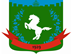 Томская область Томский районМуниципальное образование «Зональненское сельское поселение»ИНФОРМАЦИОННЫЙ БЮЛЛЕТЕНЬПериодическое официальное печатное издание, предназначенное для опубликованияправовых актов органов местного самоуправления Зональненского сельского поселенияи иной официальной информации                                                                                                                         Издается с 2005г.  п. Зональная Станция                                                                         	              № 10/п от 20.02.2023ТОМСКАЯ ОБЛАСТЬ         ТОМСКИЙ РАЙОНАДМИНИСТРАЦИЯ ЗОНАЛЬНЕНСКОГО СЕЛЬСКОГО ПОСЕЛЕНИЯПОСТАНОВЛЕНИЕ«20» февраля 2023 г.		                    	                        	                                           № 52/п Об утверждении перечня общественных территорий, подлежащих отбору на рейтинговом голосовании «Формирование современной среды и архитектурного облика Томского района»В соответствии с Федеральным законом от 06.10.2003 N 131-ФЗ «Об общих принципах организации местного самоуправления в Российской Федерации», Федеральным законом от 21.07.2014 №212-ФЗ «Об основах общественного контроля в Российской Федерации» , в целях выявления учета мнения населения Томского района по вопросам благоустройства территории Томского района,ПОСТАНОВЛЯЮ:1.Утвердить перечень общественных территорий, подлежащих отбору на рейтинговом голосовании, подлежащей благоустройству в первоочередном порядке в 2023 году в рамках муниципальной программы «Формирование современной среды и архитектурного облика Томского района», согласно приложению, к настоящему постановлению.2.Установить период общественных обсуждений с 06 марта 2023 года по 16 марта 2023 года, место проведения Томская область, Томский район, п. Зональная станция, ул. Совхозная, 10 здание Администрации Зональненского сельского поселения.3.Опубликовать настоящее постановление в официальном печатном издании «Информационный бюллетень» Зональненского сельского поселения и разместить на официальном сайте муниципального образования «Зональненское сельское поселение»  (www.admzsp.ru)4. Контроль за исполнением данного постановления оставляю за собой.Глава поселения (Глава Администрации)                                   		                                    Е.А. КоноваловаПриложение к Постановлению Администрации Зональненского сельского поселения от 16.03.2023г. № 52Общественная территория № 1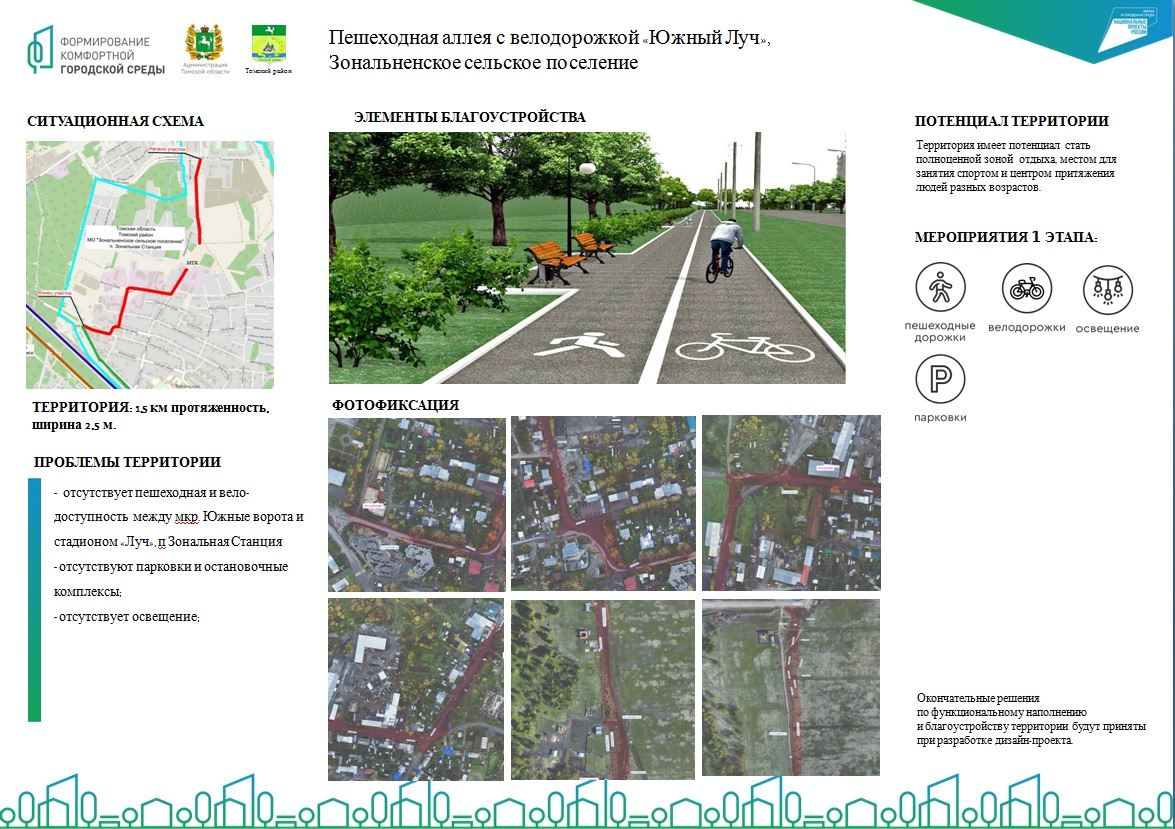 Общественная территория № 2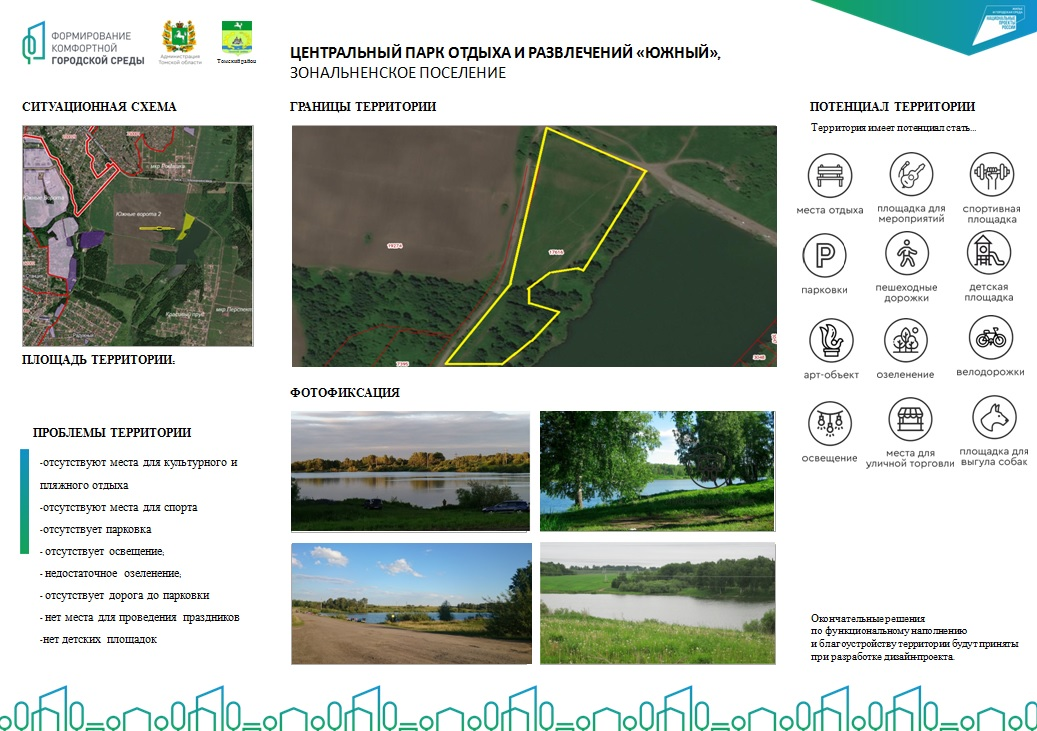 